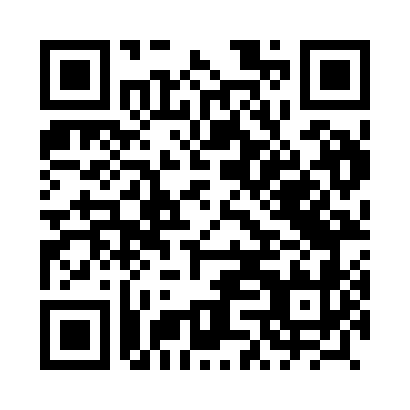 Prayer times for Bialystoczek, PolandMon 1 Apr 2024 - Tue 30 Apr 2024High Latitude Method: Angle Based RulePrayer Calculation Method: Muslim World LeagueAsar Calculation Method: HanafiPrayer times provided by https://www.salahtimes.comDateDayFajrSunriseDhuhrAsrMaghribIsha1Mon3:556:0012:314:587:049:012Tue3:525:5812:314:597:059:043Wed3:495:5612:315:007:079:064Thu3:465:5312:315:027:099:095Fri3:435:5112:305:037:119:116Sat3:395:4812:305:047:139:147Sun3:365:4612:305:057:149:168Mon3:335:4412:295:077:169:199Tue3:305:4112:295:087:189:2110Wed3:265:3912:295:097:209:2411Thu3:235:3712:295:117:229:2712Fri3:205:3412:285:127:249:2913Sat3:165:3212:285:137:259:3214Sun3:135:3012:285:147:279:3515Mon3:095:2712:285:167:299:3816Tue3:065:2512:275:177:319:4117Wed3:025:2312:275:187:339:4418Thu2:595:2012:275:197:349:4719Fri2:555:1812:275:207:369:5020Sat2:515:1612:275:227:389:5321Sun2:485:1412:265:237:409:5622Mon2:445:1212:265:247:429:5923Tue2:405:0912:265:257:4410:0224Wed2:365:0712:265:267:4510:0625Thu2:325:0512:265:277:4710:0926Fri2:285:0312:255:287:4910:1227Sat2:245:0112:255:307:5110:1628Sun2:204:5912:255:317:5310:2029Mon2:154:5712:255:327:5410:2330Tue2:134:5512:255:337:5610:27